Ονοματεπώνυμο:……………………………………………………………………………………………                                     Τάξη: Α2                                                  Φύλλο εργασίας Γλώσσας                                            10-10-2018Δείχνω και διαβάζω με προσοχή: 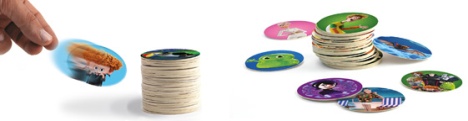 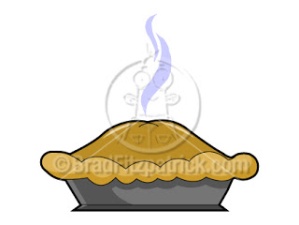          πίτα                                                   τάπα     πί             τα                                      τά                  πα  π     ί        τ        α                             τ         ά         π         αΔείχνω, διαβάζω δυνατά και γράφω :                           ____ ____                                          ____ ____Λέω αργά και δυνατά, δείχνοντας το όνομα κάθε εικόνας και γράφω τη φωνούλα που λείπει: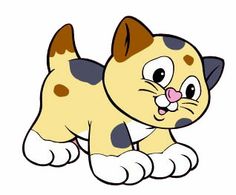 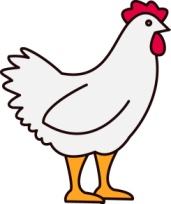 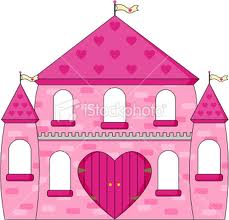 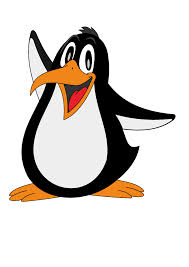 ____γκουίνος          ____λάτι          πέ____λο            κό____              γά____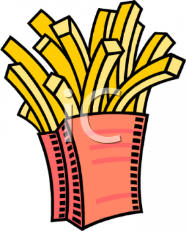 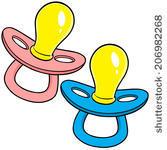 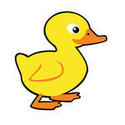 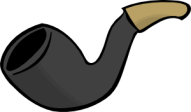 ___ ___τες          ___ ___            ___ ___            ___ ___                ____ ___λες